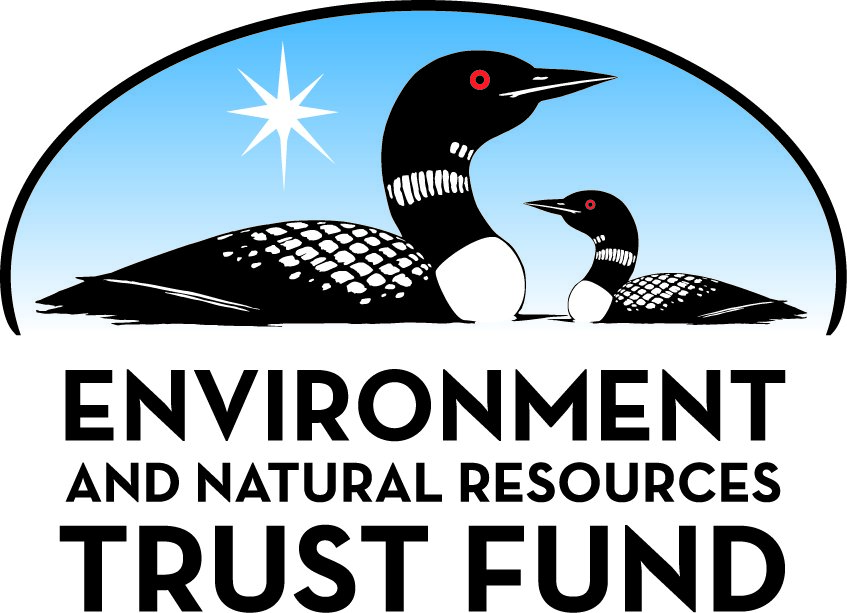 Environment and Natural Resources Trust Fund2022 Request for ProposalGeneral InformationProposal ID: 2022-090Proposal Title: Reforestation Projects for Carbon MarketsProject Manager InformationName: CHRISTOPHER WRIGHTOrganization: U of MN - Duluth - NRRIOffice Telephone: (218) 788-2745Email: ckwright@d.umn.eduProject Basic InformationProject Summary: With a modest public investment we will build the technical and institutional infrastructure required for a substantial tree planting effort to address climate change as a Minnesota-based, "Natural Climate Solution".Funds Requested: $247,000Proposed Project Completion: June 30 2024LCCMR Funding Category: Air Quality, Climate Change, and Renewable Energy (E)Project LocationWhat is the best scale for describing where your work will take place?  
	Region(s): NEWhat is the best scale to describe the area impacted by your work?  
	Region(s): NEWhen will the work impact occur?  
	During the ProjectNarrativeDescribe the opportunity or problem your proposal seeks to address. Include any relevant background information.Tree planting has the potential to provide multiple benefits to the state of Minnesota, including: improved forest health, species re-composition for adaptation to climate change, long-term increases in the productivity of timber/non-timber forest resources, scenic beauty for recreation/tourism, watershed improvement, and carbon sequestration. Spatially, the reforestation potential in Minnesota is vast: an estimated 5 million acres of land is available for tree planting, with the potential to offset nearly 6% of Minnesota’s annual greenhouse gas (GHG) emissions (Nature Conservancy, 2021). However, broad-scale tree planting is hampered by a.) a lack of understanding of the ideal tree species mixes and locations for planting and b.) the costs involved in obtaining nursery stock, forest site preparation, and the planting/tending of seedlings. Carbon markets offer one way to overcome reforestation expenses by linking GHG emitters with landowners who plant trees. But, at present, there is no infrastructure in place in Minnesota to facilitate broad-scale entry into reforestation carbon markets. We propose to address this challenge, collaboratively, through a partnership between the MN Association of Resource Conservation & Development Councils (MARCD), the UMN-Duluth Natural Resources Research Institute (NRRI), and the Department of Natural Resources (DNR) Forestry Resource Assessment Program.What is your proposed solution to the problem or opportunity discussed above? i.e. What are you seeking funding to do? You will be asked to expand on this in Activities and Milestones.In this project we propose three activities that will build carbon market awareness and participation in tree planting:  (1) Develop a web-based, Geographic Information System (GIS) tool for landowners and conservation professionals to identify the potential for tree planting on particular properties, and the potential financial returns from carbon market participation; (2) Scale-up outreach activities currently underway to engage land owners seeking to plant trees, as well as engaging Minnesota-based companies seeking to offset their GHG emissions; and (3) Coordinate and implement tree planting projects financed through participation in the Climate Forward voluntary carbon market (https://climateforward.org/). Climate Forward is designed to accelerate action on climate change by encouraging companies to proactively invest in projects (like tree planting) in order to mitigate future GHG emissions. By awarding landowners saleable credits in year-one after tree planting, Climate Forward is uniquely able to overcome the prohibitive costs previously associated with reforestation.What are the specific project outcomes as they relate to the public purpose of protection, conservation, preservation, and enhancement of the state’s natural resources? This project has several outcomes including technical resources that are simply unavailable at present, a systematic process for enrolling landowners in reforestation carbon markets, and the capacity to link Minnesota corporations to local, investment-ready tree planting projects. Broad-scale reforestation carbon market entry in Minnesota would also provide myriad ecological, economic, and social benefits, including revenue to forest landowners and communities who have experienced a loss of timber revenue due to recent mill closures. Lastly, the project’s “Natural Climate Solutions” meet goals laid out by the Governor’s Climate Change Subcabinet’s Natural and Working Lands Action Team.Activities and MilestonesActivity 1: Reforestation Potential Assessment ToolActivity Budget: $92,354Activity Description: 
Objective:  Develop a GIS app, delivered on the web for public accessibility, that will estimate reforestation potential for landowners considering carbon market participation. Specific tasks include: (1) Compile geospatial data inputs for tree growth and forest carbon modeling; (2) Build reforestation tree growth model to estimate the current carbon stocking of a property and projected tree growth for different tree species plantings; (3) Build web interface for an interactive mapping tool that will allow land owners and resource professionals to visualize and explore the growth models and other forestry-relevant spatial data for specific forest parcels; allowing users to calculate carbon market value under different tree planting scenarios.Activity Milestones: Activity 2: Outreach and Feasibility TestingActivity Budget: $77,323Activity Description: 
Objective:  (a) Identify forestland owners who are willing to plant trees, and for whom tree planting is ecologically, economically, and socially appropriate; (b) Identify Minnesota-based companies seeking to offset greenhouse gas emissions via tree planting and carbon market participation.

Tasks:
(1) Conduct an outreach program to individuals and entities to increase awareness of forest carbon offset programs via multi-stakeholder forestry meetings and distribution of fact sheets.  Outreach will include bi-monthly webinars and two symposia to be held at NRRI. We will target landowners for whom carbon market entry is both potentially feasible and compatible with forest management objectives. The assessment tool developed in Activity 1 will be critical to demonstrating project feasibility and generating land owner interest; as well as demonstrating to Minnesota based companies how they might meet their carbon neutrality goals within the state. 
(2) Conduct feasibility testing on 15 pilot properties from interested parties identified through public outreach. Feasibility testing using the assessment tool will yield expense and revenue information needed to bring landowners and corporate partners to the decision-making stage of the planning process and entering the carbon market.Activity Milestones: Activity 3: Implementation of Tree Planting ProjectsActivity Budget: $77,323Activity Description: 
Objective:  Begin and complete the design process for a reforestation project (or projects) to be submitted to the Climate Forward voluntary carbon market. Implement at least one carbon offset project.

Tasks:
Through feasibility testing and other public outreach we expect to implement a partnership between a landowner or landowners wanting to plant trees and a Minnesota based company(ies) seeking to offset future emissions. MARCD has extensive experience in implementing public-private conservation projects; and will take the lead in bringing together land owners and companies wishing to offset emissions. The assessment tool will be used in project design and in applications for carbon market certification. NRRI staff will provide additional silvicultural assistance in project design and certification.Activity Milestones: Project Partners and CollaboratorsLong-Term Implementation and FundingDescribe how the results will be implemented and how any ongoing effort will be funded. If not already addressed as part of the project, how will findings, results, and products developed be implemented after project completion? If additional work is needed, how will this be funded? 
This project is intended to jump-start an ambitious tree planting movement in the state of Minnesota. There is tremendous potential to plant trees and an urgent need to do so. Initial public investment is required to build capacity, educate landowners, develop public-private partnerships, and implement initial projects. Thereafter, leveraging carbon markets will create a system to continuously fund reforestation, through new corporate investments in tree planting. This project would build capacity within the MN DNR, MARCD, and NRRI to provide reforestation/carbon market entry technical assistance, providing a lower-cost alternative to traditional carbon project developers, including web-tool hosting at NRRI.Project Manager and Organization QualificationsProject Manager Name: CHRISTOPHER WRIGHTJob Title: Program Manager in Landscape EcologyProvide description of the project manager’s qualifications to manage the proposed project. 
Dr. Chris Wright is the Program Manager in Landscape Ecology at the UMN-Duluth Natural Resources Research Institute (NRRI), where he leads a research program in Natural Climate Solutions. He is lead PI on a grant from the UMN Institute on the Environment, "Forest Carbon Markets: Empowering Access for Economically Marginal Landowners". There, his team has examined opportunities for carbon market expansion across a range of carbon market types (regulatory and voluntary markets) in Minnesota, with a focus on non-industrial forest land owners. This proposal builds on those activities. Dr. Wright has technical expertise in geospatial data analysis and forest carbon modeling, and has previously hosted a regional meeting on Natural Climate Solutions at NRRI.Organization: U of MN - Duluth - NRRIOrganization Description: 
The Natural Resources Research Institute (NRRI) is a part of the University of Minnesota Duluth and employs over 130 scientists, engineers and technicians. Its mission is to deliver integrated research solutions that value our resources, environment and economy for a sustainable and resilient future. NRRI collaborates broadly across the University system, the state and the region to address the challenges of a natural resource-based economy.

By partnering with industry, business leaders, agency decision-makers and many others, NRRI researchers frame and deliver on real-world solutions. NRRI scientists have extensive experience in managing large, interdisciplinary projects. Major objectives include the development of tools for environmental assessment and resource management. NRRI’s role is as a impartial, science-based resource that develops and translates knowledge by characterizing and defining value-resource opportunities, minimizing waste and environmental impact, maximizing value from natural resource utilization and maintaining/restoring ecosystem function.

Major outcomes from NRRI projects include informing environmental management and policy and assisting industry and communities in defining and maintaining the social license to operate in natural systems. NRRI has an established mechanisms for sharing outcomes through press releases, publication in peer-reviewed journals, annual reports, periodicals, and through social media channels.Budget SummaryClassified Staff or Generally Ineligible ExpensesNon ENRTF FundsAttachmentsRequired AttachmentsVisual ComponentFile: Alternate Text for Visual ComponentHumanity must reduce atmospheric greenhouse gas concentrations to avoid catastrophic climate change. Through photosynthesis, trees are a proven way to remove carbon-dioxide from the atmosphere. Tree planting has the potential to offset up to 6% of Minnesota's annual greenhouse gas emissions....Optional AttachmentsSupport Letter or OtherAdministrative UseDoes your project include restoration or acquisition of land rights? 
	NoDoes your project have potential for royalties, copyrights, patents, or sale of products and assets? 
	NoDo you understand and acknowledge IP and revenue-return and sharing requirements in 116P.10? 
	N/ADo you wish to request reinvestment of any revenues into your project instead of returning revenue to the ENRTF? 
	N/ADoes your project include original, hypothesis-driven research? 
	NoDoes the organization have a fiscal agent for this project? 
	Yes,  Sponsored Projects AdministrationDescriptionCompletion DateGathering of spatial dataDecember 31 2022Tree growth modelingApril 30 2023Web-based property assessment tool beta releaseJune 30 2023Web-based property assessment tool final releaseSeptember 30 2023DescriptionCompletion DatePreparation of fact sheets for landowners and companiesDecember 31 2022Bi-monthly webinars for landowners and companies interested in carbon market participation in MinnesotaJune 30 2023Yearly symposiums on reforestation and carbon markets at NRRI Feasibility studies on 15 pilot propertiesJune 30 2023Yearly symposiums on reforestation and carbon markets at NRRIOctober 31 2023DescriptionCompletion DateIdentify landowner(s) and company(ies) interested in developing tree planting projectsJune 30 2023Prepare application(s) to Climate ForwardDecember 31 2023Identify suppliers and contractorsFebruary 28 2024Execute tree planting projectJune 30 2024NameOrganizationRoleReceiving FundsPaul SandstromMN Association of Resources Conservation & Development CouncilsConduct public outreach, carbon feasibility assessment, design and execute carbon projectsYesLucas SpaeteMN DNR, Division of Forestry - Resources AssessmentMN DNR will develop a web-based Geographic Information System (GIS) for estimating reforestation potential for landowners considering carbon market participation.YesCategory / NameSubcategory or TypeDescriptionPurposeGen. Ineli gible% Bene fits# FTEClass ified Staff?$ AmountPersonnelGIS LeadLead NRRI side of assessment tool development26.7%0.06$5,717GIS AnalystAnalyze geospatial data24.1%0.08$6,567GIS ProgrammerClient- and server-side of assessment tool26.7%0.16$14,458GIS ProgrammerWebsite and client-side development of assessment tool24.1%0.16$12,242Project LeadCoordinate project, conduct public outreach, assist in carbon project design26.7%0.5$57,048SilviculturalistProvide silvicultural expertise across project26.7%0.2$27,673Sub Total$123,705Contracts and ServicesMinnesota Association of Resource Conservation and Development CouncilsSub awardMARCD will collaborate in public outreach effort, development of feasibility studies, and carbon project design.0.48$68,888MN DNR Division of Forestry, Resources Assessment (RA)Sub awardMN DNR, RA staff will compile geospatial data inputs and build reforestation tree growth model0.25$50,000University of Minnesota DuluthInternal services or fees (uncommon)GIS Lab fee (hourly). Fee charged for GIS computing services (480 hours at $5.52 per hour)-$2,650Sub Total$121,538Equipment, Tools, and SuppliesSub Total-Capital ExpendituresSub Total-Acquisitions and StewardshipSub Total-Travel In MinnesotaMiles/ Meals/ Lodging1,800 miles at $0.56 per mileTravel to meet with Minnesota landowners and companies interested in reforestation projects and carbon market participation$1,007Sub Total$1,007Travel Outside MinnesotaSub Total-Printing and PublicationSub Total-Other ExpensesVirtual Server Fees (Annual)Data storage and general computing fee (2 years at $250 per year). Annual cost for computing time on server and data storage for this project.  This fee is project specific.$500Domain Fees and Web Hosting (Annual)This is domain fees and web hosting fees as an assessment tool for the project. It is a fee for hosting web app (2 years at $125 per year). This cost is project specific.$250Sub Total$750Grand Total$247,000Category/NameSubcategory or TypeDescriptionJustification Ineligible Expense or Classified Staff RequestCategorySpecific SourceUseStatusAmountStateState Sub Total-Non-StateIn-KindUMN unrecovered indirect costs are calculated at the UMN negotiated rate for research of 55% modified total direct costs.Indirect costs are those costs incurred for common or joint objectives that cannot be readily identified with a specific sponsored program or institutional activity. Examples include utilities, building maintenance, clerical salaries, and general supplies. (https://research.umn.edu/units/oca/fa-costs/direct-indirect-costs)Secured$97,961Non State Sub Total$97,961Funds Total$97,961TitleFileUMD Sponsored Projects Transmittal LetterMARCD Support Letter